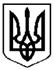 УкраїнаХЕРСОНСЬКА ОБЛАСТЬГЕНІЧЕСЬКИЙ РАЙОНЩАСЛИВЦЕВСЬКА СІЛЬСЬКА РАДАВИКОНАВЧИЙ КОМІТЕТВІДДІЛ МІСТОБУДУВАННЯ ТА АРХІТЕКТУРИвул. Миру, 26, с. Щасливцеве, 75580, тел.  (05534)  58-5-07 р/р 31420000700128  МФО 852010  ГУДКУ у Херсонській області код 04400647 e-mail: shchaslyvtseverada@gmail.comНАКАЗ03 березня 2020 року									№ 87Про присвоєння адреси об’єктам нерухомого майна в с. ЩасливцевеНа виконання Тимчасового Порядку реалізації експериментального проекту з присвоєння адрес об’єктам будівництва та об’єктам нерухомого майна затвердженого Постановою Кабінету Міністрів України №376 від 27.03.2019 р. "Деякі питання дерегуляції господарської діяльності", керуючись статтею 40 Закону України «Про місцеве самоврядування в Україні», положенням про відділ містобудування та архітектури виконавчого комітету Щасливцевської сільської ради та за результатами розгляду заяви громадянки Захарець Ганни Валеріївні (паспорт серія *** № *** виданий Генічеським РС УДМС від 06.01.2015 року, ідентифікаційний номер – ***) та громадянки *** (паспорт серія *** № *** виданий Генічеським РВ УМВС від 11.07.2000 року, ідентифікаційний номер – ***) від 24.02.2020 р. «Про присвоєння адреси об’єктам нерухомого майна» та надані документи НАКАЗУЮ:1. За умови розподілу між співвласниками *** (паспорт серія *** № *** виданий Генічеським РС УДМС від 06.01.2015 року, ідентифікаційний номер – ***) та громадянкою *** (паспорт серія ***№ *** виданий Генічеським РВ УМВС від 11.07.2000 року, ідентифікаційний номер – ***) на два самостійні об’єкти: - новоутвореному об’єкту нерухомого майна у складі: житловий будинок літ. «А» загальною площею 55,7 м2, прибудова літ. «а2», сарай літ. «Б», сарай літ. «Д», сарай літ. «Є», сарай літ. «Ж», тераса літ. «б», вбиральня літ. «В», літня кухня літ. «Г», навіс літ. «З», навіс літ. «Ц», навіс літ. «Ш», навіс літ. «Ю», сарай літ «Л», сарай літ «Я», госп. будівля літ. «Ч», гараж літ «Щ», споруди №4-№7 присвоїти адресу - вул. Морська, 1***48-А в селі Щасливцеве Генічеського району Херсонської області.- новоутвореному об’єкту нерухомого майна у складі: житловий будинок літ. «А» загальною площею 51,7 м2, прибудова літ. «а», прибудова літ. «а1», літня кухня літ. «Г», тамбур літ. «г», навіс літ. «Т», навіс літ. «Ф», навіс літ. «Н», сарай літ. «К», сарай літ. «У», сарай літ. «М», гараж літ. «і», душова літ. «Х», госп. будівля літ. «Р», тераса літ «р», споруди №3-№9 присвоїти адресу - вул. Морська, *** в селі Щасливцеве Генічеського району Херсонської області.2. Контроль за виконанням наказу залишаю за собою.В.о. начальника відділу містобудування та архітектури виконавчого комітетуЩасливцевської сільської ради					М. БОРІДКО